APPENDIX D – MINISTERIAL STATEMENT – TEMPLATE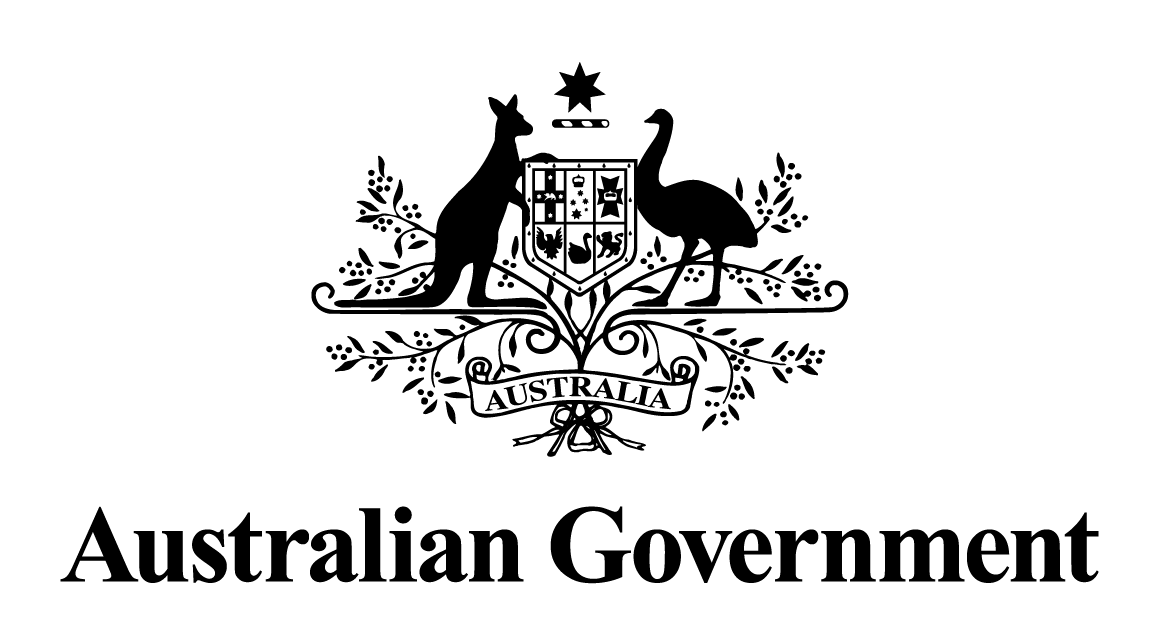 Statement by the Minister for [insert portfolio here], the Hon [insert Minister’s name here], MPOrStatement by the Minister for [insert portfolio here], Senator the Hon [insert Minister’s name here]Title of StatementDate of StatementBegin text here…